OUTDOOR RECREATION INFRASTRUCTURE SCHEME 2022Expression of Interest Form - Measure 1 Local Community Group InformationProject Information Detailed Costings for Proposed Project Please provide detailed breakdown of all elements of the proposed works including any administration/other fees/costs.Important: Press the tab key on your keyboard after entering or amending each cost value in the table below to ensure that the totals and percentages calculate correctly.Timelines:Projects funded under Measure 1 should be completed by 30th June 2023. Provide timeline for commencement and completion dates, and an indicative time frame for completion of the project: Data ProtectionIn accordance with the General Data Protection Regulations 2018, the definition of personal data is  - ‘personal data' means any information relating to an identified or identifiable natural person ('data subject'); an identifiable natural person is one who can be identified, directly or indirectly, in particular by reference to an identifier such as a name, an identification number, location data, an online identifier or to one or more factors specific to the physical, physiological, genetic, mental, economic, cultural or social identity of that natural person.Laois County Council creates, collects and processes a significant amount of personal data in various multiple formats on a daily basis. Laois County Council’s commitment is that the personal data you may be required to supply to us is:Obtained lawfully, fairly and in a transparent mannerObtained for only the purposes of the ORIS Projects 2022Adequate, relevant and limited to what is necessary for purpose for which it was obtained.  Data will be used for administration purposes and financial purposes.  Necessary information will be shared with the Accounts Payable Section of Laois County Council for the purposes of grant payments.  Data may be used for audit purposes.Recorded, stored accurately and securely and where necessary kept up to date.  Data will be kept securely in the Community Development Section of Laois County Council for a period of 6 years after completion of the project, after such time it will be destroyed.Legal basis – Local Government reform Act 2014Your Data Protection RightsYou have the right to request access to personal data held about you, obtain confirmation as to whether data concerning you exists, be informed of the content and source of data and check its accuracy. In addition, if the data held by us is found to be inaccurate you have the right to change, remove, block, or object to the use of, personal data held by Laois County Council. In certain circumstances blocking access to data may delay or remove access to a service where the data is required by law or for essential purposes related to delivery of a service to you. Please note that to help protect your privacy; we take steps to verify your identity before granting access to personal data. To exercise these rights, you should take the following steps:Forward your completed request to the Data Protection Officer at the following address:Data Protection Officer,Laois County Council,County Hall,Portlaoise,Co. Laois.R32EHP9Or by email to: dataprotection@laoiscoco.iePlease return this form no later than 4.30 pm on Monday , 4th April 2022, and returned by email to sports@laoiscoco.ie.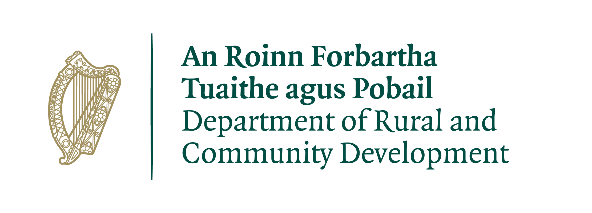 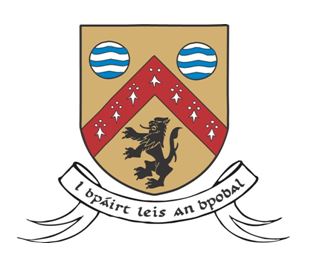 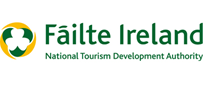 Project Name:Contact Person:Position:Address:Email:Telephone No.:List any other stakeholders involved in this application:Please provide a clear and concise description of the proposed project: (This will be used for the Press Release, if approved, max. 30 words)Please provide a clear and concise description of the proposed project: (This will be used for the Press Release, if approved, max. 30 words)Please provide a clear and concise description of the proposed project: (This will be used for the Press Release, if approved, max. 30 words)Has this project, or part of, previously received funding under ORIS? If so please outline:Has this project, or part of, previously received funding under ORIS? If so please outline:Has this project, or part of, previously received funding under ORIS? If so please outline:Location of proposed works:Location of proposed works:Location of proposed works:Please provide the Eircode or XY (ITM format) Co-ordinates of the project: XY coordinates should be captured in Irish Transverse Mercator (ITM) formats. Coordinates can be converted to ITM format here: https://gnss.osi.ie/new-converter/. This data will be used to geo-map all successful projectsPlease provide the Eircode or XY (ITM format) Co-ordinates of the project: XY coordinates should be captured in Irish Transverse Mercator (ITM) formats. Coordinates can be converted to ITM format here: https://gnss.osi.ie/new-converter/. This data will be used to geo-map all successful projectsPlease provide the Eircode or XY (ITM format) Co-ordinates of the project: XY coordinates should be captured in Irish Transverse Mercator (ITM) formats. Coordinates can be converted to ITM format here: https://gnss.osi.ie/new-converter/. This data will be used to geo-map all successful projectsPlease provide a map (if applicable) showing the location of the project and the works that are to be completed:Please provide a map (if applicable) showing the location of the project and the works that are to be completed:Please provide a map (if applicable) showing the location of the project and the works that are to be completed:Exact length of proposed works to be funded under this application: Exact length of proposed works to be funded under this application: Exact length of proposed works to be funded under this application: Outline the consultation which has taken place to date with stakeholders/ beneficiaries: e.g. sectoral authorities/agencies, business community, local community groups, residents etc. in relation to the proposal. Specifically highlight any issues which arose on foot of consultation and how these have been, or are being, addressed.Outline the consultation which has taken place to date with stakeholders/ beneficiaries: e.g. sectoral authorities/agencies, business community, local community groups, residents etc. in relation to the proposal. Specifically highlight any issues which arose on foot of consultation and how these have been, or are being, addressed.Outline the consultation which has taken place to date with stakeholders/ beneficiaries: e.g. sectoral authorities/agencies, business community, local community groups, residents etc. in relation to the proposal. Specifically highlight any issues which arose on foot of consultation and how these have been, or are being, addressed.Are appropriate planning consents in place e.g. planning permission/Part 8 planning consent:Planning Reference Number:Are appropriate planning consents in place e.g. planning permission/Part 8 planning consent:Planning Reference Number:Do you own or have the written consent of the landowner? If on Coillte or within 200m of NPWS lands please provide evidence of the consent of the organisation:Has screening for Appropriate Assessment and/or other ecological assessments been completed?  If so what is the result? Has screening for Appropriate Assessment and/or other ecological assessments been completed?  If so what is the result? Outline how the project supports climate action and/or biodiversity:e.g. tree/hedgerow planting on trails, native pollinator plants on trails, cycleways, etc.Outline how the project supports climate action and/or biodiversity:e.g. tree/hedgerow planting on trails, native pollinator plants on trails, cycleways, etc.Outline how the project will support an inclusive approach or enhance opportunities for people with disabilities:Outline how the project will support an inclusive approach or enhance opportunities for people with disabilities:Are these works part of a larger project:If yes, what are the objectives of the larger project, and give details of funding approved, applied for and planned for the other phases:Include details of previous funding granted under ORIS and all other applicable funding (RRDF, etc.)Are these works part of a larger project:If yes, what are the objectives of the larger project, and give details of funding approved, applied for and planned for the other phases:Include details of previous funding granted under ORIS and all other applicable funding (RRDF, etc.)Please provide a full and concise description of the proposed project and works involved.  MAX 500 WORDSPlease provide a full and concise description of the proposed project and works involved.  MAX 500 WORDSPlease provide a full and concise description of the proposed project and works involved.  MAX 500 WORDSPlease provide a full and concise description of the proposed project and works involved.  MAX 500 WORDSHow will you as applicant provide for ongoing maintenance of the project?How will you as applicant provide for ongoing maintenance of the project?How will you as applicant provide for ongoing maintenance of the project?How will you as applicant provide for ongoing maintenance of the project?Describe in detail how the proposed project supports outdoor recreation:Describe in detail how the proposed project supports outdoor recreation:Describe in detail how the proposed project supports outdoor recreation:Describe in detail how the proposed project supports outdoor recreation:Outline how the proposed project addresses an identified need?Outline how the proposed project addresses an identified need?Outline how the proposed project addresses an identified need?Outline how the proposed project addresses an identified need?How will the project impact the local area?How will the project impact the local area?How will the project impact the local area?How will the project impact the local area?How will the project support tourism in the local area?How will the project support tourism in the local area?How will the project support tourism in the local area?How will the project support tourism in the local area?How will the intended outcome be measured (2 bullet points):How will the intended outcome be measured (2 bullet points):How will the intended outcome be measured (2 bullet points):How will the intended outcome be measured (2 bullet points):Project Elements* (provide details of each element )Cost (inc. VAT)Cost (inc. VAT)€      €      €      €      €      €      €      €      Local Authority Costs (if applicable)1.       €      €      2.       €      €      Professional fees(e.g. architectural, engineering, survey costs) €      % of total project costs:Contribution in Kind (if applicable)1.      €      €      2.      €      €      Total Project Cost (Sum of Project Elements Costs)€ 0.00The two ‘Total Project Cost’ fields must equateGrant Aid  amount sought(Max of 90% of total project costs) €      % of total project costs:       Match Funding  *auto-calculated from breakdown(Min 10% of total cost) Included in project elements listed above€ 0.00% of total project costs:      Total Project Cost (Grant Aid + Match Funding) € 0.00The two ‘Total Project Cost’ fields must equateBreakdown of Match Funding:Amount of Cash Contribution(Minimum 5% of total project costs)€     % of total project costs:       Supplied by (LA/LDC/Community/Philanthropic):Amount/Value of Contribution in Kind:(Max 5% of total project costs)€      % of total project costs:      *Failure to provide adequate detail and costings will result in the project receiving lower marks*Failure to provide adequate detail and costings will result in the project receiving lower marks*Failure to provide adequate detail and costings will result in the project receiving lower marksProposed date: Indicative time frame (days/weeks):Commencement date: Completion date: Additional Comments: e.g. works can only be carried out at a certain time of year/project approval delays etc.Additional Comments: e.g. works can only be carried out at a certain time of year/project approval delays etc.Additional Comments: e.g. works can only be carried out at a certain time of year/project approval delays etc.Submitted on behalf of:  (Organisation)Name : Position : Date :  